From BELIEVE … “One virtue that is most evident when it is missing is patience. We all have stress triggers-the proverbial buttons that when pushed caused us to lose our patience. Some of these triggers are other people. The way they act, move, or even look can set us off. Then there are those triggers of circumstances. We are too busy; we have a wayward family member who is making destructive choices; we suffer from a physical condition or a lingering illness. But if we long to be like Jesus, becoming a more patient person is nonnegotiable. So how does God provide the help we need to deal with stress?”Sermon Notes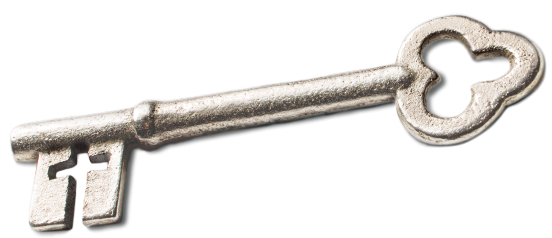 PatienceJohn 5:1-15 (Proverbs 14:29)(Page 742 in the Pew Bible)Key QuestionHow does God provide the __________ I need to __________ with stress?Key IdeaI am __________ to __________ and endure patiently under the _______________ pressures of lifeWho Am I Becoming?I am becoming a Christian who is ____________ with __________Patience is the Greek word __________________________ is a combination of two Greek words that mean __________ and _________ or ________The KJV ______________ and the 2011 NIV ______________ are a better word picture
The __________ of patience teaches me to __________ all of life’s situations and pressuresAm I ____________ to grow in patience?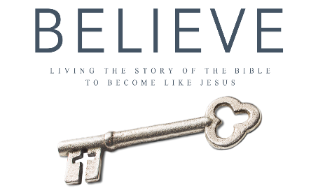 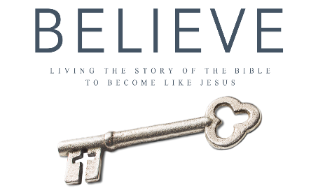 